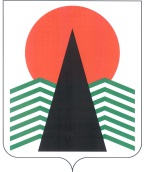 АДМИНИСТРАЦИЯ  НЕФТЕЮГАНСКОГО  РАЙОНАРАСПОРЯЖЕНИЕг.НефтеюганскО внесении изменений в распоряжение администрации Нефтеюганского района от 13.11.2017 № 587-ра «О назначении должностных лиц, ответственных за работу 
в информационной системе управления проектами, за внесение отчетных данных 
по проектам, портфелям проектов Ханты-Мансийского автономного округа – Югры»В соответствии с протоколом заседания Проектного комитета администрации Нефтеюганского района от 22.03.2019 № 3, в связи с организационно-кадровыми изменениями:Внести изменения в распоряжение администрации Нефтеюганского района 
от 13.11.2017 № 587-ра «О назначении должностных лиц, ответственных за работу 
в информационной системе управления проектами, за внесение отчетных данных 
по проектам, портфелям проектов Ханты-Мансийского автономного округа – Югры», изложив приложение к распоряжению в редакции согласно приложению 
к настоящему распоряжению.  Муниципальному казенному учреждению «Управление капитального строительства и жилищно-коммунального комплекса Нефтеюганского района» (Убасов С.В): В срок не позднее 3-х рабочих дней после подписания настоящего распоряжения определить ответственных за работу в информационной системе управления проектами, за внесение отчетных данных по проектам, портфелям проектов Ханты-Мансийского автономного округа – Югры.Копию приказа о назначении должностных лиц, ответственных за работу 
в информационной системе управления проектами, за внесение отчетных данных 
по проектам, портфелям проектов Ханты-Мансийского автономного округа – Югры направить в комитет по экономической политике и предпринимательству администрации Нефтеюганского района.Настоящее распоряжение подлежит размещению на официальном сайте органов местного самоуправления Нефтеюганского района. Контроль за выполнением распоряжения возложить на заместителей главы Нефтеюганского района по курируемым направлениям деятельности.Глава района							Г.В.ЛапковскаяПриложение к распоряжению администрации Нефтеюганского районаот 24.04.2019 № 239-ра«Приложениек распоряжению администрацииНефтеюганского районаот 13.11.2017 № 587-раПЕРЕЧЕНЬдолжностных лиц, ответственных за работу в информационной системе управления проектамиОтветственные за ввод первичных данных по портфелям проектов в ИСУП 
(по мероприятиям)Ответственные за ввод первичных данных в ИСУП по региональным портфелям проектов, проектам, входящим в портфель проектов ».24.04.2019№ 239-ра№ 239-раПортфельКод показателяНаименование показателяОтветственный за вводЗамещающее лицо«Подключение (технологическое присоединение) к электрическим сетям»П-2308Периодическое доведение информации 
до максимально широкого круга заинтересованных лицУбасов С.В.Петрова О.Н.«Постановка на кадастровый учет земельных участков и объектов недвижимого имущества»П-0578Доля количества земельных участков в Едином государственном реестре недвижимости, с границами, установленными в соответствии с требованиями законодательства Российской Федерации, в общем количестве земельных участков, учтенном в Едином государственном реестре недвижимостиКалашников А.Д.Дода А.В.«Регистрация права собственности на земельные участки и объекты недвижимого имущества»П-2337Доля услуг по государственной регистрации прав, оказываемых органам государственной власти субъектов Российской Федерации и местного самоуправления в электронном виде, в общем количестве таких услуг, оказанных органам государственной власти и местного самоуправленияДода А.В.Вязникова Т.А.«Получение разрешения на строительство и территориальное планирование»П -3522Наличие на официальных сайтах высших исполнительных органов государственной власти субъекта Российской Федерации отдельного раздела, посвященного вопросам градостроительной деятельности, содержащего структурированную информацию, интересующую застройщиков, о порядке и условиях получения услуг в градостроительной сфере, в том числе об органах власти, предоставляющих услуги в сфере строительства, информации о порядке и условиях получения информации о градостроительных условиях и ограничениях развития, о правилах землепользования и застройки, генеральных планов, документации по планировке территорийКрышалович Д.В.Хабибуллина А.Р.«Получение разрешения на строительство и территориальное планирование»П-3444Доля муниципальных образований, в которых утверждены ПЗЗ, отвечающие установленным требованиямКрышалович Д.В.Баралишина Е.В.«Получение разрешения на строительство и территориальное планирование»П-1580Предельный срок прохождения процедурФоминых А.В.Кузьмина Е.А.«Получение разрешения на строительство и территориальное планирование»П-1558Наличие административных регламентов предоставления услуг, связанных с прохождением дополнительных процедурФоминых А.В..Хабибуллина А.Р.«Получение разрешения на строительство и территориальное планирование»П-1536Срок оказания услуги по получению разрешения на строительствоФоминых А.В.Грицюк С.Е.«Получение разрешения на строительство и территориальное планирование»П-1490Доля услуг, предоставленных в МФЦ, в общем количестве предоставленных услуг (разрешение на строительство)Фоминых А.В.Грицюк С.Е.«Получение разрешения на строительство и территориальное планирование»П-1468Доля услуг, предоставленных в электронном виде, в общем количестве предоставленных услуг (разрешение на строительство)Фоминых А.В.Грицюк С.Е..«Получение разрешения на строительство и территориальное планирование»П-1445Срок предоставления услуги (ГПЗУ)Фоминых А.В.Кузьмина Е.А.«Получение разрешения на строительство и территориальное планирование»П-1423Утвержденный административный регламент (ГПЗУ)Фоминых А.В.Кузьмина Е.А.«Получение разрешения на строительство и территориальное планирование»П-1401Доля предоставленных услуг в электронном виде в общем количестве предоставленных услуг (ГПЗУ)Фоминых А.В.Кузьмина Е.А.«Получение разрешения на строительство и территориальное планирование»П-1379Доля услуг, предоставленных в МФЦ, в общем количестве предоставленных услуг (ГПЗУ)Фоминых А.В.Кузьмина Е.А.«Получение разрешения на строительство и территориальное планирование»П-1357Наличие «калькулятора процедур»Фоминых А.В.Хабибуллина А.Р.«Получение разрешения на строительство и территориальное планирование»П-1268Наличие стандартов предоставления услуг в понятной и доступной форме (проспекты, буклеты, листовки)Фоминых А.В.Хабибуллина А.Р«Получение разрешения на строительство и территориальное планирование»П-1109Срок оказания услуг (технологическое присоединение)Петрова О.Н.Убасов С.В.«Получение разрешения на строительство и территориальное планирование»П-1069Наличие регламентов подключения (технологического присоединения) объектов капитального строительства 
к сетям инженерно-технического обеспечения, электрическим сетямПетрова О.Н.Убасов С.В.«Получение разрешения на строительство и территориальное планирование»П-1045Доля услуг, предоставленных через МФЦ (ресурсные центры), в общем количестве предоставленных услугПетрова О.Н.Убасов С.В.«Получение разрешения на строительство и территориальное планирование»П-1021Доля услуг, предоставленных 
в электронном виде, в общем количестве предоставленных услугПетрова О.Н.Убасов С.В.ПортфельКодНазвание мероприятияОтветственный за вводЗамещающее лицо«Обеспечение качества жилищно-коммунальных услуг»703-758Капитальный ремонт (с заменой) газопроводов, систем теплоснабжения, водоснабжения 
и водоотведения 
в рамках подготовки к осенне-зимнему периоду, в том числе 
с применением композитных материалов, 
в 2019 годуПетрова О.Н.Убасов С.В.«Постановка на кадастровый учет земельных участков и объектов недвижимого имущества»703-054Осуществление ежемесячного мониторинга сроков и качества оказания муниципальной услуги по утверждению схемы расположения земельного участка на кадастровом плане территорииДода А.В.Вязникова Т.А.«Постановка на кадастровый учет земельных участков и объектов недвижимого имущества»703-159Ежемесячное осуществление мониторинга сроков оказания муниципальной услуги по присвоению адреса земельному участку и объекту недвижимости 
и внесения его 
в федеральную информационную адресную системуДода А.В.Фоминых А.В«Постановка на кадастровый учет земельных участков и объектов недвижимого имущества»703-290Внесение 
в государственный кадастр недвижимости сведений о границах территориальных зон муниципальных образований, указанных 
в пункте 7 статьи 1 Градостроительного кодекса Российской ФедерацииКалашников А.ДДода А.В.«Подключение (технологическое присоединение) к электрическим сетям»703-470Проведение органами исполнительной власти, органами местного самоуправления, 
с участием сетевых организаций, информационных мероприятий, направленных на информирование максимально широкого круга заинтересованных лиц о доступности технологического присоединения 
к электросетямПетрова О.Н.Убасов С.В.«Получение разрешения на строительство и территориальное планирование»702-821Ежеквартальный мониторинг количества и сроков заключения договоров подключения (технологического присоединения) «модельного объекта» к сетям инженерно-технического обеспечения, электрическим сетям, включая получение технических условий, заключаемых РСО и ТСО, в электронном виде и через МФЦ.Петрова О.Н.Убасов С.В.«Получение разрешения на строительство и территориальное планирование»703-011Обеспечение и мониторинг наличия размещенных 
во ФГИС ТП утвержденных генеральных планов поселений, генеральных планов городских округов 
с внесенными изменениями, в том числе в целях исключения дублирования размещенных документов (неактуальных версий)Крышалович Д.В.Баралишина Е.В.«Получение разрешения на строительство и территориальное планирование»703-256Организация обучающих мероприятий (семинаров, консультаций, диалоговых площадок, «круглых столов») для застройщиков 
по предоставлению муниципальных услуг в сфере строительстваФоминых А.В.Грицюк С.Е.«Получение разрешения на строительство и территориальное планирование»703-726Внесение изменений в административные регламенты предоставления муниципальной услуги по выдаче градостроительного плана земельного участка 
и разрешения 
на строительство 
в целях приведения в соответствие 
с модельными актамиФоминых А.В.Грицюк С.Е.ПортфельПроектОтветственный за вводЗамещающее лицоЖилье и Городская средаЖилье/
Сокращение НЖФАбрагимова В.Н.Фоминых А.В.Жилье и Городская средаФормирование комфортной городской средыГорячева О.Н.Дейкина А.А.ДемографияСпорт – норма жизниКруць А.С.Моисеенко А.Е.КультураКультурная среда/ 
Цифровая культураТитова Т.В.Парафиинык О.П.ЭкологияСохранение уникальных водных объектов/
Чистая водаЗаруднева А.С.Бертулло О.А.ДемографияСодействие занятости женщин – создание условий дошкольного образования для детей в возрасте 
до трех летЗубарева Т.М.Латыпова А.М.ОбразованиеСовременная школаСкрипова В.П.Антоненко Н.А.ОбразованиеУспех каждого ребенкаЧирун Е.А.Киселева Ю.Н.ОбразованиеУчитель будущегоТелегина С.Н.Киселева Ю.Н.ОбразованиеСоциальная активностьМалиновская О.С.Хакимова Д.Б.ОбразованиеПоддержка семей, 
имеющих детейЛатыпова А.М.Зубарева Т.М.ОбразованиеЦифровая образовательная средаСкрипова В.П.Антоненко Н.А.